Руководствуясь ст.ст.35, 40 Устава муниципального образования Аскизский район от 20.12.2005 г., Администрация Аскизского района Республики Хакасия постановляет:1. Внести в Муниципальную программу «Культура Аскизского района на 2017 – 2020 годы», утвержденную постановлением Администрации Аскизского района Республики Хакасия от 27.12. 2016 г. № 1292– п, следующие изменения:1.1. В паспорте Муниципальной программы «Культура Аскизского района на 2017 – 2020 годы» строку «Объемы бюджетных ассигнований» изложить в следующей редакции:1.2. Раздел 4 «Перечень программных мероприятий» изложить в новой редакции согласно приложению 1 к настоящему постановлению.1.3. Раздел 5 «Обоснование ресурсного обеспечения» изложить в новой редакции согласно приложению 2 к настоящему постановлению.2. Раздел «Перечень целевых показателей» изложить в новой редакции согласно приложению 3 к настоящему постановлению.3. Настоящее постановление направить в редакцию газеты «Аскизский труженик» для опубликования и разместить на официальном сайте Администрации Аскизского района Республики Хакасия.Глава Администрации                                                                        А.В.Челтыгмашев                                                                      Приложение 1 к постановлению                                                                           Администрации Аскизского района                                                  Республики Хакасия                                     от 30.12.2020 № 1039-П«4. Перечень программных мероприятий»                                                                         Приложение 2 к постановлению                                                                               Администрации Аскизского района                                                     Республики Хакасия                                      от 30.12.2020 № 1039-П«5. Обоснование ресурсного обеспечения»Затраты на весь срок реализации Программы составляют 378339,7 тыс. рублей из районного бюджета, из них:2017 год – 70420,6 тыс. рублей;2018 год – 130660,45 тыс. рублей;2019 год – 71495,75 тыс. рублей;2020 год – 105762,9 тыс. рублей.Подпрограмма "Развитие культуры и искусства Аскизского района"-58018,78 тыс. рублей, из них: 2017 год –11913,3 тыс. рублей;2018 год – 22890,88 тыс. рублей;2019 год – 10958,0 тыс. рублей;2020 год – 12256,6 тыс. рублей.Подпрограмма "Сохранение и развитие художественного образования в сфере искусства и культуры в Аскизском районе"- 186403,0 тыс. рублей, из них:2017 год – 33772,0 тыс. рублей;2018 год – 62172,8 тыс. рублей;2019 год – 36043,5 тыс. рублей;2020 год – 54414,7 тыс. рублей.Подпрограмма "Безопасность и сохранность фондов музеев, библиотек и архива Аскизского района» - 37414,43 тыс. рублей из районного бюджета на весь срок реализации, из них:2017 год – 7466,3 тыс. рублей;2018 год – 12142,1 тыс. рублей;2019 год – 7201,0 тыс. рублей;2020 год – 10605,03 тыс. рублей.Подпрограмма «Поддержка и развитие чтения в Аскизском районе» - 96503,49 тыс. рублей из районного бюджета на весь срок реализации, из них:2017 год – 17269,0 тыс. рублей;2018 год – 33454,67 тыс. рублей;2019 год – 17293,25 тыс. рублей;2020 год – 28486,57 тыс. рублей.Подпрограмма "Популяризация историко-культурного наследия в Аскизском районе" - 0 тыс. рублей из средств районного бюджета на весь срок реализации, из них:2017 год – 0 тыс. рублей;2018 год – 0 тыс. рублей;2019 год – 0 тыс. рублей;2020 год – 0 тыс. рублей.Приложение 3 к постановлениюАдминистрации Аскизского районаРеспублики Хакасия                                           от 30.12.2020 № 1039-П«Перечень целевых показателей»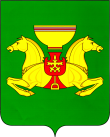 РОССИЙСКАЯ ФЕДЕРАЦИЯАДМИНИСТРАЦИЯАСКИЗСКОГО РАЙОНА РЕСПУБЛИКИ ХАКАСИЯРОССИЙСКАЯ ФЕДЕРАЦИЯАДМИНИСТРАЦИЯАСКИЗСКОГО РАЙОНА РЕСПУБЛИКИ ХАКАСИЯРОССИЯ ФЕДЕРАЦИЯЗЫХАКАС РЕСПУБЛИКАЗЫНЫӉАСХЫС АЙМАFЫНЫӉУСТАF-ПАСТААРОССИЯ ФЕДЕРАЦИЯЗЫХАКАС РЕСПУБЛИКАЗЫНЫӉАСХЫС АЙМАFЫНЫӉУСТАF-ПАСТААПОСТАНОВЛЕНИЕПОСТАНОВЛЕНИЕПОСТАНОВЛЕНИЕПОСТАНОВЛЕНИЕ от 30.12.2020с. Аскизс. Аскизс. Аскизс. Аскиз              № 1039-ПО внесении изменений в Муниципальную программу «Культура Аскизского района на 2017-2020 гг.», утвержденную постановлением Администрации Аскизского района Республики Хакасия от 27.12.2016 № 1292-пО внесении изменений в Муниципальную программу «Культура Аскизского района на 2017-2020 гг.», утвержденную постановлением Администрации Аскизского района Республики Хакасия от 27.12.2016 № 1292-пО внесении изменений в Муниципальную программу «Культура Аскизского района на 2017-2020 гг.», утвержденную постановлением Администрации Аскизского района Республики Хакасия от 27.12.2016 № 1292-пОбъемы бюджетных ассигнований-затраты на весь срок реализации Программы 378339,7 тыс. рублей:-2017 год – 70420,6 тыс. рублей;-2018 год – 130660,45 тыс. рублей;-2019 год – 71495,75 тыс. рублей;-2020 год – 105762,9 тыс. рублей.Объем финансирования (тыс. рублей)Объем финансирования (тыс. рублей)Объем финансирования (тыс. рублей)Объем финансирования (тыс. рублей)Объем финансирования (тыс. рублей)Объем финансирования (тыс. рублей)Объем финансирования (тыс. рублей)Объем финансирования (тыс. рублей)Объем финансирования (тыс. рублей)Объем финансирования (тыс. рублей)Наименование подпрограммы, источник финансированиявсегов том числе по годамв том числе по годамв том числе по годамв том числе по годамв том числе по годамв том числе по годамв том числе по годамв том числе по годамв том числе по годамНаименование подпрограммы, источник финансированиявсего201720172018201820182018201920192020Подпрограмма "Развитие культуры и искусства Аскизского района"Подпрограмма "Развитие культуры и искусства Аскизского района"Подпрограмма "Развитие культуры и искусства Аскизского района"Подпрограмма "Развитие культуры и искусства Аскизского района"Подпрограмма "Развитие культуры и искусства Аскизского района"Подпрограмма "Развитие культуры и искусства Аскизского района"Подпрограмма "Развитие культуры и искусства Аскизского района"Подпрограмма "Развитие культуры и искусства Аскизского района"Подпрограмма "Развитие культуры и искусства Аскизского района"Подпрограмма "Развитие культуры и искусства Аскизского района"Подпрограмма "Развитие культуры и искусства Аскизского района"Всего по подпрограмме, из них:- федеральный бюджет;- республиканский бюджет;- районный бюджет.1.Улучшение материально-технической базы Управления культуры и подведомственных учреждения, из них: -районный бюджет.2. Обеспечение учреждений культуры специализированным автотранспортом для обслуживания населения:- районный бюджет.3. Проведение культурно – массовых мероприятий, выставок, из них:- районный бюджет.4.  Иные межбюджетные трансферты на улучшение материально-технической базы учреждений культуры поселений Аскизского района, из них:-федеральный бюджет; -республиканский бюджет;- районный бюджет.5.Участие творческих коллективов в конкурсах фестивалях, из них- районный бюджет.6. Энергосбережение и повышение энергетической эффективности.7.Обеспечение деятельности подведомственных учреждений (в сфере культуры и кинематографии (муниципальное задание: зарплата, начисление на заработную плату, услуги связи, коммунальные услуги, приобретение материальных запасов, приобретение основных средств, содержание имущества учреждения, транспортные расходы, прочие услуги), из них: - районный бюджет;- республиканский бюджет;11913,3342,500992,2110,216009293,4108411913,3342,500992,2110,216009293,4108411913,3342,500992,2110,216009293,4108422890,88879,700614,26660,75216009324,98946,922890,88879,700614,26660,75216009324,98946,910958006600000010218010958006600000010218012256,6741,4411108,82910406,3377700741,44173,3298,26009621,07945,512256,6741,4411108,82910406,3377700741,44173,3298,26009621,07945,58.Осуществление отдельных государственных полномочий в сфере социальной поддержки работников муниципальных организаций культуры, работающих и проживающих в сельских населенных пунктах, поселках городского типа:-районный бюджет; -республиканский бюджет.9. Иные межбюджетные трансферты на капитальный ремонт объектов муниципальной собственности Республики Хакасия: - республиканский бюджет 10. Мероприятия по развитию и поддержке сферы народных художественных промыслов и ремесел4629004629004629000722976,36200722976,362008000080000900009000Подпрограмма "Сохранение и развитие художественного образования в сфере 
искусства и культуры в Аскизском районе"Подпрограмма "Сохранение и развитие художественного образования в сфере 
искусства и культуры в Аскизском районе"Подпрограмма "Сохранение и развитие художественного образования в сфере 
искусства и культуры в Аскизском районе"Подпрограмма "Сохранение и развитие художественного образования в сфере 
искусства и культуры в Аскизском районе"Подпрограмма "Сохранение и развитие художественного образования в сфере 
искусства и культуры в Аскизском районе"Подпрограмма "Сохранение и развитие художественного образования в сфере 
искусства и культуры в Аскизском районе"Подпрограмма "Сохранение и развитие художественного образования в сфере 
искусства и культуры в Аскизском районе"Подпрограмма "Сохранение и развитие художественного образования в сфере 
искусства и культуры в Аскизском районе"Подпрограмма "Сохранение и развитие художественного образования в сфере 
искусства и культуры в Аскизском районе"Подпрограмма "Сохранение и развитие художественного образования в сфере 
искусства и культуры в Аскизском районе"Подпрограмма "Сохранение и развитие художественного образования в сфере 
искусства и культуры в Аскизском районе"Всего по подпрограмме, из них:1.Мероприятия по поддержке и развитию культуры, искусства, кинематографии, средств массовой информации и архивного дела:-районный бюджет.2. Обеспечение деятельности подведомственных учреждений (организация дополнительного образования детей: муниципальное задание: зарплата, начисление на заработную плату, услуги связи, коммунальные услуги, приобретение материальных запасов, приобретение основных средств, содержание имущества учреждения, транспортные расходы, прочие услуги), из них: - районный бюджет;- республиканский бюджет.33772027916585633772027916585633772027916585662172,84531936,430191,462172,84531936,430191,436043,53536008,5036043,53536008,5054414,73536561,417818,354414,73536561,417818,3Подпрограмма "Безопасность и сохранность фондов музеев, библиотек и архиваАскизского района"Подпрограмма "Безопасность и сохранность фондов музеев, библиотек и архиваАскизского района"Подпрограмма "Безопасность и сохранность фондов музеев, библиотек и архиваАскизского района"Подпрограмма "Безопасность и сохранность фондов музеев, библиотек и архиваАскизского района"Подпрограмма "Безопасность и сохранность фондов музеев, библиотек и архиваАскизского района"Подпрограмма "Безопасность и сохранность фондов музеев, библиотек и архиваАскизского района"Подпрограмма "Безопасность и сохранность фондов музеев, библиотек и архиваАскизского района"Подпрограмма "Безопасность и сохранность фондов музеев, библиотек и архиваАскизского района"Подпрограмма "Безопасность и сохранность фондов музеев, библиотек и архиваАскизского района"Подпрограмма "Безопасность и сохранность фондов музеев, библиотек и архиваАскизского района"Подпрограмма "Безопасность и сохранность фондов музеев, библиотек и архиваАскизского района"Всего по подпрограмме, из них:1. Мероприятия по поддержке и развитию культуры, искусства, кинематографии, средств массовой информации и архивного дела:- районный бюджет.7466,37466,37466,312142,11512142,1157201,01207201,012010605,032010605,03202. Обеспечение деятельностиподведомственных учреждений(музеи: муниципальное задание:зарплата, начисление на заработнуюплату, услуги связи, коммунальныеуслуги, приобретение материальных запасов, приобретение основных средств, содержание имущества учреждения, транспортные расходы, прочие услуги) из них:- районный бюджет;-республиканский бюджет.7416,307416,307416,306713,45343,76713,45343,76941,306941,307099,63385,433. Осуществление отдельных государственных полномочий в сфере социальной поддержки работников муниципальных организаций культуры, работающих и проживающих в сельских населенных пунктах, поселках городского типа:-республиканский бюджет.4. Реализация мероприятий по поддержке отрасли культуры:-федеральный бюджет.50050050070070089,75089,7501000Подпрограмма «Поддержка и развитие чтения в Аскизском районе»Подпрограмма «Поддержка и развитие чтения в Аскизском районе»Подпрограмма «Поддержка и развитие чтения в Аскизском районе»Подпрограмма «Поддержка и развитие чтения в Аскизском районе»Подпрограмма «Поддержка и развитие чтения в Аскизском районе»Подпрограмма «Поддержка и развитие чтения в Аскизском районе»Всего по подпрограмме, из них:- районный бюджет. 1. Комплектование библиотечных фондов:- федеральный бюджет;- республиканский бюджет;- районный бюджет.2. Подписка:- федеральный бюджет;- районный бюджет.3. Подключение общедоступных библиотек к сети «Интернет»:- федеральный бюджет;- республиканский бюджет;- районный бюджет.4. Обеспечение деятельности подведомственных учреждений (библиотеки: муниципальное задание: зарплата, начисление на заработную плату, услуги связи, коммунальные услуги, приобретение материальных запасов, приобретение основных средств, содержание имущества учреждения, прочие услуги) из них:- районный бюджет;- республиканский бюджет.5. Осуществление отдельныхгосударственных полномочий в сфересоциальной поддержки работниковмуниципальных организаций культуры,работающих и проживающих в сельских населенных пунктах, поселкахгородского типа: - республиканский бюджет.6. Мероприятия по поддержке и развитию культуры, искусства, кинематографии, средств массовой информации и архивного дела:- районный бюджет.7. Реализация мероприятий по поддержке отрасли культуры:- федеральный бюджет;- республиканский бюджет;- районный бюджет.8. Проведение ремонтных работ:- районный бюджет.9. Проведение мероприятий:- районный бюджет.17269,02400043,41000010025,6697010600000033454,6728,0282,7723,80041,0144,0564,517058,615711,944550150000017293,250015007000016472,104308069,22821,0080,9140028486,570000032,48116,4931,02620210,27731,3744500000,050Подпрограмма "Популяризация историко-культурного наследия в 
Аскизском районе"Подпрограмма "Популяризация историко-культурного наследия в 
Аскизском районе"Подпрограмма "Популяризация историко-культурного наследия в 
Аскизском районе"Подпрограмма "Популяризация историко-культурного наследия в 
Аскизском районе"Подпрограмма "Популяризация историко-культурного наследия в 
Аскизском районе"Подпрограмма "Популяризация историко-культурного наследия в 
Аскизском районе"Подпрограмма "Популяризация историко-культурного наследия в 
Аскизском районе"Всего по подпрограмме, из них:-00000Всего по ПрограммеВсего по ПрограммеВсего по ПрограммеВсего по ПрограммеВсего по ПрограммеВсего по ПрограммеВсего по ПрограммеВ том числе выделение субсидий бюджетным учреждениям культуры Аскизского района:- районный бюджет;- республиканский бюджет;- федеральный бюджет.70420,6130660,4566002,363824,84833,30871495,7570755,814620,708119,22871495,7570755,814620,708119,228105762,974383,55630605,422773,922№№ПодпрограммыВсего20172018201920201"Развитие культуры и искусства Аскизского района1.  Увеличение количества клубных формирований в досуговых учреждениях2. Увеличение количества   районных выставок-   конкурсов, фестивалей народных   промыслов и ремесел3. Увеличение количества    специалистов, прошедших целевую подготовку в отрасли культуры                                                на 77 единицна 4 шт.на 20 человекдо 360 единицна 1 шт.на 11 чел.до 362 единицна 1 шт.на 2 чел.до 380 единицна 1 шт.на 3 чел.до 240 единицна 1 шт.на 3 чел.2"Сохранение и развитие художественного образования в сфере искусства и культуры в Аскизском районе"1.  Увеличение числа лауреатов районных, республиканских и всероссийских конкурсов из числа учащихся детских музыкальных, художественных школ и школ искусств (нарастающий итог)до 34 человекдо 6 человекдо 8 человекдо 10 человекдо 8 человек3"Безопасность и сохранность фондов музеев, библиотек и архива Аскизского района»1. Сокращение количества списанных по причине ветхости единиц хранения2. Пополнение фондов библиотек, в том числе детской и отраслевой литературой, к общему объему имеющихся фондов3. Увеличение доли архивных документов, находящихся в условиях, обеспечивающих их постоянное (вечное) хранение, в общем количестве архивных документов                           на 4 %на2000 экз.на 4 %на 1 %на 500 экз.на 1 %на 1 %на 500 экз.на 1 %на 1 %на 500 экз.на 1 %на 1 %на 500 экз.на 1 %4«Поддержка и развитие чтения в Аскизском районе»1. Увеличение числа посещений библиотек района                        на 6529до 179143до 181113до 183268до 615405"Популяризация историко-культурного наследия в Аскизском районе" 1.  Увеличение числа посетителей муниципальных музеев 2. Увеличение количества паспортов объектов культурного наследия                      на 440 чел.на 4 паспортана 100 чел.на 1 паспортна 100 чел.на 1 паспортна 120 чел.на 1 паспортна 120 чел.на 1 паспорт